Unit 1 Lesson 15: Diagrams with All Kinds of Compare ProblemsNumber Talk: 10 and Some More (Warm up)Student Task StatementFind the value of each sum mentally.1 Shell CollectionsStudent Task StatementDiego has 55 shells. Lin has 20 fewer shells than Diego.Use the story problem to complete the diagram.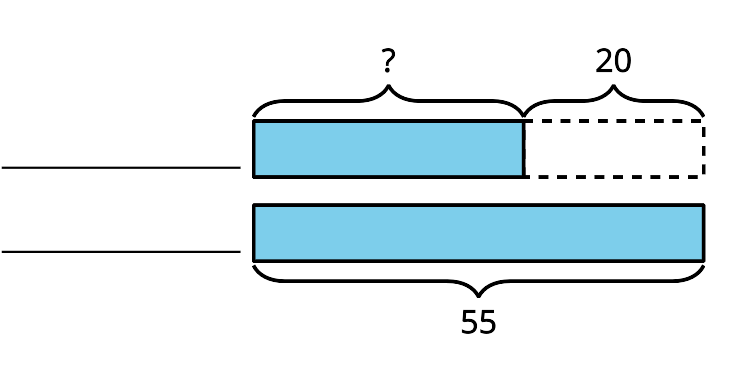 Write an equation to show how you could find the unknown number of shells. Use a question mark to represent the unknown.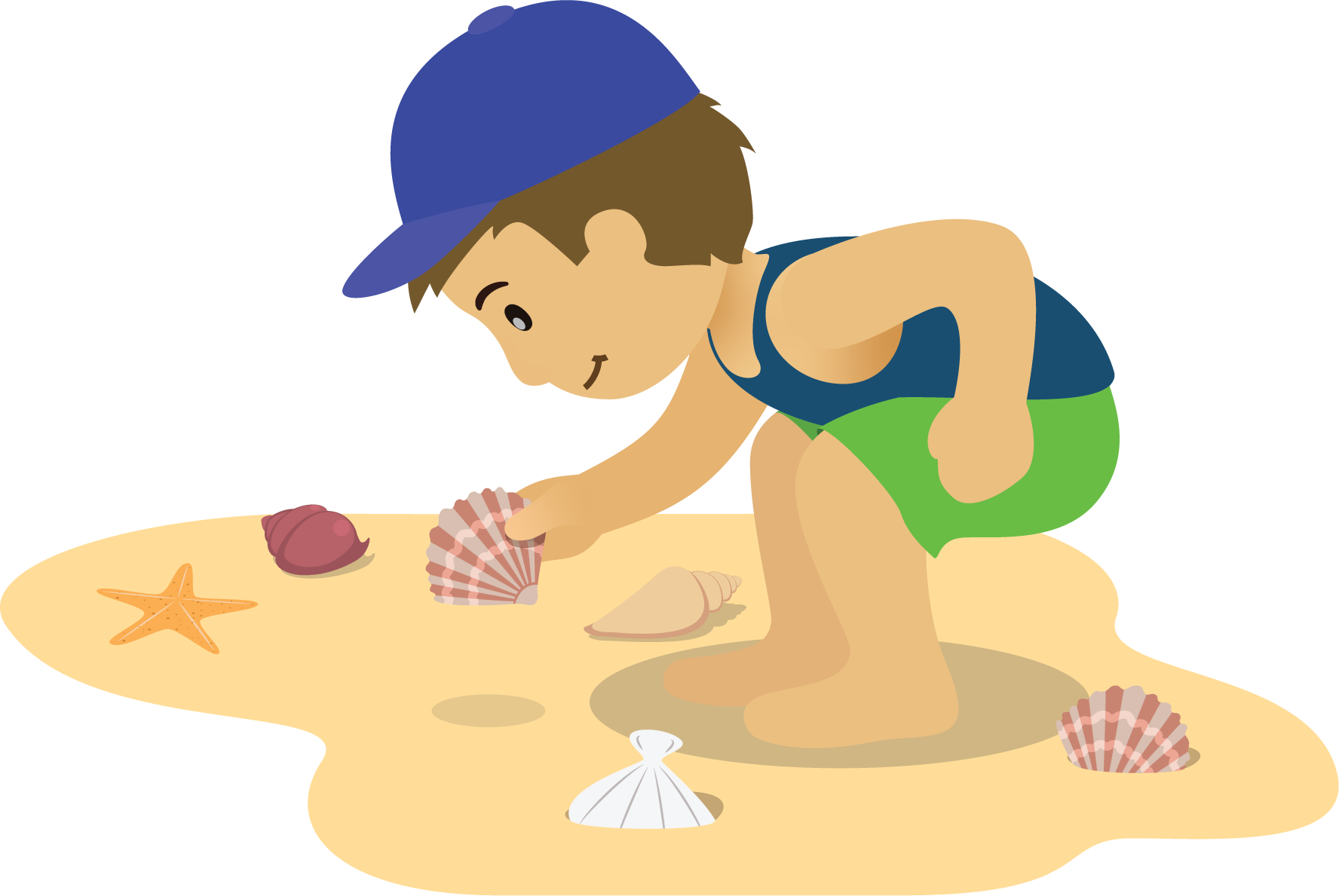 2 Card Sort: At the BeachStudent Task StatementRead a card with a story problem.Find cards that match the story problem.Explain why the cards match.Images for Activity SynthesisH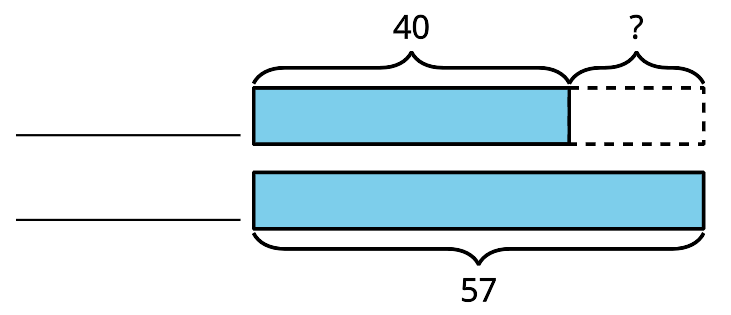 J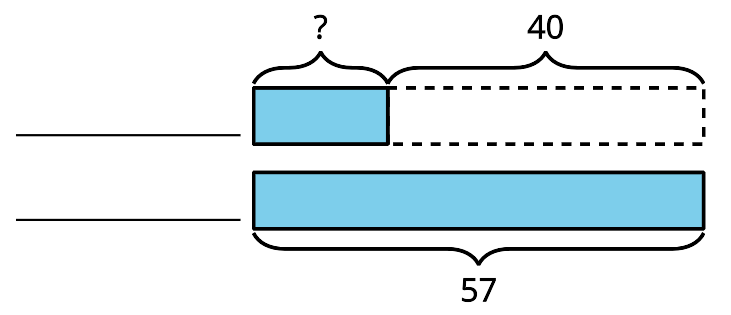 L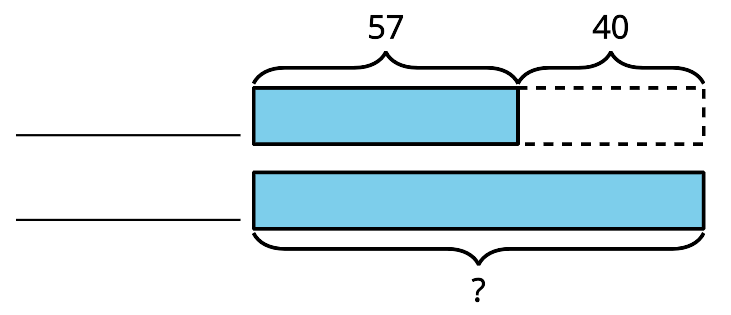 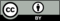 © CC BY 2021 Illustrative Mathematics®